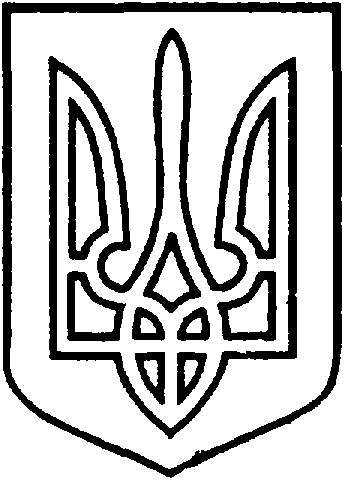 СЄВЄРОДОНЕЦЬКА МІСЬКА ВІЙСЬКОВО-ЦИВІЛЬНА АДМІНІСТРАЦІЯ  СЄВЄРОДОНЕЦЬКОГО РАЙОНУ  ЛУГАНСЬКОЇ  ОБЛАСТІРОЗПОРЯДЖЕННЯкерівника Сєвєродонецької міської  військово-цивільної адміністрації « 14 » червня 2021  року                                                      № 909/1   Про перейменування відділу адміністративних послуг Сєвєродонецької міської військово – цивільної адміністрації в управління адміністративних послуг Сєвєродонецької міської військово – цивільної адміністраціїКеруючись п.8 ч.3 ст.6 Закону України «Про військово – цивільні адміністрації» та іншими нормативними документами діючого законодавства України, на підставі п.5 розпорядження керівника Сєвєродонецької міської військово – цивільної адміністрації  від 30.04.2021р. № 618 «Про введення в дію структур та штатних розписів Сєвєродонецької міської військово – цивільної адміністрації Сєвєродонецького району Луганської області»,зобовʼязую:1 Перейменувати з 15.06.2021р. відділ адміністративних послугСєвєродонецької міської військово – цивільної адміністрації Сєвєродонецького району Луганської області в управління адміністративних послуг Сєвєродонецької міської військово – цивільної адміністрації Сєвєродонецького району Луганської області.  2 Дане розпорядження підлягає оприлюдненню.  3 Контроль за виконанням  даного  розпорядження покласти назаступника керівника Сєвєродонецької міської військово-цивільної адміністрації Ельвіну Марініч.Керівник Сєвєродонецької міськоївійськово-цивільної адміністрації  		                Олександр СТРЮК 